17-ое заседание 27-созыва                              ҠАРАР                                                                          РЕШЕНИЕ    Об утверждении отчета об исполнении бюджета сельского поселения Кунгаковский сельсовет  муниципального района Аскинский район Республики Башкортостан за 2016 годНа основании ст. 264.5, 264.6 Бюджетного кодекса Российской Федерации, ст. 40 Устава сельского поселения Кунгаковский сельсовет муниципального района Аскинский район Республики Башкортостан,  Совет сельского поселения Кунгаковский сельсовет муниципального района Аскинский район Республики Башкортостан р е ш и л:       1.Утвердить отчет об исполнении бюджета сельского поселения Кунгаковский сельсовет муниципального района Аскинский район Республики Башкортостан за 2016 год по доходам в сумме 2653884,15 рублей, по расходам в сумме  2622853,80 рублей по следующим показателям по:    а) доходам бюджета по кодам классификации доходов бюджета согласно приложению № 1 к настоящему решению;   б) ведомственной структуре расходов бюджета сельского поселения Кунгаковский сельсовет  муниципального района Аскинский район Республики Башкортостан согласно приложению № 2 к настоящему решению;  в) распределению расходов бюджета по разделам и подразделам, целевым статьям  расходов классификации расходов бюджета сельского поселения Кунгаковский сельсовет  муниципального района Аскинский район Республики Башкортостан согласно приложению № 3 к настоящему решению;   г) источников финансирования дефицита бюджета по кодам классификации источников финансирования дефицитов бюджетов согласно приложению №4 к настоящему решению;          2.Обнародовать  настоящее решение путем размещения в сети общего  доступа «Интернет» на официальном сайте сельского поселения Кунгаковский сельсовет  муниципального района Аскинский район РБ  www.kungak04sp.ru.  Заместитель председателя Советасельского поселения Кунгаковский сельсоветмуниципального района Аскинский район Республики Башкортостан                                                         Н.Р. Сабитов    д.Кунгак   11 мая 2017 года    №108Приложение № 1к решению Совета сельского поселения Кунгаковский сельсоветмуниципального района Аскинский районРеспублики Башкортостан	                от 11 мая 2017 г.   №108 Доходы бюджета сельского поселения Кунгаковский сельсовет муниципального района Аскинский район Республики Башкортостан за 2016 год по кодам классификации доходовПриложение № 2к решению Совета сельского поселения Кунгаковский сельсоветмуниципального района Аскинский районРеспублики Башкортостан	                от 11 мая 2017 г.   №108 Ведомственная структура расходов бюджета сельского поселения Кунгаковский сельсовет муниципального района Аскинский район Республики Башкортостан за 2016 годПриложение № 3к решению Совета сельского поселения Кунгаковский сельсоветмуниципального района Аскинский районРеспублики Башкортостан	                от 11 мая 2017 г.   №108 Распределение расходов сельского поселения Кунгаковский сельсовет муниципального района Аскинский район Республики Башкортостан на 2016 год по разделам и подразделам классификации расходов бюджета.Приложение № 4к решению Совета сельского поселения Кунгаковский сельсоветмуниципального района Аскинский районРеспублики Башкортостан	                от 11 мая 2017 г.   №108 Источники финансирования дефицита бюджета сельского поселения Кунгаковский сельсовет муниципального района Аскинский район Республики Башкортостан за 2016 год по кодам классификации источников финансирования дефицитов бюджетов БАШКОРТОСТАН РЕСПУБЛИКАҺЫ АСҠЫН РАЙОНЫМУНИЦИПАЛЬ РАЙОНЫНЫҢҠӨНГӘК АУЫЛ СОВЕТЫАУЫЛ БИЛӘМӘҺЕ СОВЕТЫ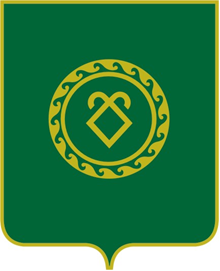 СОВЕТ СЕЛЬСКОГО ПОСЕЛЕНИЯ КУНГАКОВСКИЙ СЕЛЬСОВЕТ МУНИЦИПАЛЬНОГО РАЙОНААСКИНСКИЙ РАЙОНРЕСПУБЛИКИ БАШКОРТОСТАНВид доходаКлассификацияКассовое исполнение(рублей)Вид дохода2 653 884,15НАЛОГОВЫЕ И НЕНАЛОГОВЫЕ ДОХОДЫ10000000001 049 484,15НАЛОГ  НА ДОХОДЫ ФИЗИЧЕСКИХ ЛИЦ101020000149 552,79НАЛОГИ НА СОВОКУПНЫЙ ДОХОД10500000001 474,62                                 Единый сельскохозяйственный налог10503000011 474,62                                 НАЛОГ НА ИМУЩЕСТВО1060000000207 773,79Налог на имущество физических лиц10601000005 608,52Земельный налог106060000055 064,43ГОСУДАРСТВЕННАЯ ПОШЛИНА10800000004 200,00ДОХОДЫ ОТ ИСПОЛЬЗОВАНИЯ ИМУЩЕСТВА, НАХОДЯЩЕГОСЯ В ГОСУДАРСТВЕННОЙ И МУНИЦИПАЛЬНОЙ СОБСТВЕННОСТИ111000000049 979,00ПРОЧИЕ НЕНАЛОГОВЫЕ ДОХОДЫ1170000000883 604,79БЕЗВОЗМЕЗДНЫЕ ПОСТУПЛЕНИЯ20000000001 604 400,00БЕЗВОЗМЕЗДНЫЕ ПОСТУПЛЕНИЯ ОТ ДРУГИХ БЮДЖЕТОВ БЮДЖЕТНОЙ СИСТЕМЫ РОССИЙСКОЙ ФЕДЕРАЦИИ20200000001 604 400,00Дотации бюджетам субъектов Российской Федерации и муниципальных образований20201000001 007 600,00Субвенции бюджетам субъектов Российской Федерации и муниципальных образований202030000064 800,00Иные межбюджетные трансферты2020400000532 000,00НаименованиеВедомственная структураФункциональная структураЦелевые статьи расходовКассовое исполнение(рублей)Ведомственная классификация бюджетов муниципальных образований7002 622 853,80Администрация сельского поселения Кунгаковский сельсовет муниципального района Аскинский район Республики Башкортостан7912 622 853,80ОБЩЕГОСУДАРСТВЕННЫЕ ВОПРОСЫ79101001 904 058,10Функционирование высшего должностного лица субъекта Российской Федерации и муниципального образования7910102481 471,91Непрограммные расходы79101029900000000481 471,91Глава муниципального образования79101029900002030481 471,91Функционирование Правительства Российской Федерации, высших исполнительных органов государственной власти субъектов Российской Федерации, местных администраций79101041 422 586,19Непрограммные расходы791010499000000001 422 586,19Аппараты органов государственной власти Республики Башкортостан791010499000020401 422 586,19НАЦИОНАЛЬНАЯ ОБОРОНА791020064 800,00Мобилизационная и вне воинская подготовка791020364 800,00Непрограммные расходы7910203990000000064 800,00Осуществление полномочий по первичному воинскому учету на территориях , где отсутствуют военные комиссариаты7910203990005118064 800,00НАЦИОНАЛЬНАЯ ЭКОНОМИКА7910400399 495,70Дорожное хозяйство (дорожные фонды)7910409399 495,70Муниципальная программа "Поддержка дорожного хозяйства" на 2014-2016 годы79104091000000000399 495,70Дорожное хозяйство7910409100010315049 495,70 Иные межбюджетные трансферты на финансирование мероприятий по благоустройству территорий населенных пунктов и осуществлению дорожной деятельности в границах сельских поселений79104091000174040350 000,00ЖИЛИЩНО-КОММУНАЛЬНОЕ ХОЗЯЙСТВО7910500154 500,00Благоустройство7910503154 500,00Муниципальная программа "Благоустройство сельского поселения на 2014-2016 годы"79105030800000000154 500,00Мероприятия по благоустройству территорий населенных пунктов791050308001060504 500,00Иные межбюджетные трансферты на финансирование мероприятий по благоустройству территорий населенных пунктов и осуществлению дорожной деятельности в границах сельских поселений79105030800174040150 000,00МЕЖБЮДЖЕТНЫЕ ТРАНСФЕРТЫ ОБЩЕГО ХАРАКТЕРА БЮДЖЕТАМ СУБЪЕКТОВ РОССИЙСКОЙ ФЕДЕРАЦИИ И МУНИЦИПАЛЬНЫХ ОБРАЗОВАНИЙ7911400100 000,00Прочие межбюджетные трансферты общего характера7911403100 000,00Муниципальная программа "Управления муниципальными финансами и муниципальным долгом муниципального района  Аскинский район Республики Башкортостан на 2014-2016 годы"79114031100000000100 000,00Иные безвозмездные и безвозвратные перечисления79114031110174000100 000,00КлассификацияКассовоеисполнение(рублей)Расходы\\\\\2 622 853,80ОБЩЕГОСУДАРСТВЕННЫЕ ВОПРОСЫ\0100\\\\\\\\\1 904 058,10Функционирование высшего должностного лица субъекта Российской Федерации и муниципального образования\0102\\\\\\\481 471,91Функционирование Правительства Российской Федерации, высших исполнительных органов государственной власти субъектов Российской Федерации, местных администраций\0104\\\\\\\\\1 422 586,19НАЦИОНАЛЬНАЯ ОБОРОНА\0200\\\\\\\\\64 800,00Мобилизационная и вневойсковая подготовка\0203\\\\\\\\64 800,00НАЦИОНАЛЬНАЯ ЭКОНОМИКА\0400\\\\\\\\\399 495,70Дорожное хозяйство (дорожные фонды)\0409\\\\\\\\\399 495,70ЖИЛИЩНО-КОММУНАЛЬНОЕ ХОЗЯЙСТВО\0500\\\\\\\\\154 500,00Благоустройство\0503\\\\\\\\\154 500,00МЕЖБЮДЖЕТНЫЕ ТРАНСФЕРТЫ ОБЩЕГО ХАРАКТЕРА БЮДЖЕТАМ СУБЪЕКТОВ РОССИЙСКОЙ ФЕДЕРАЦИИ И МУНИЦИПАЛЬНЫХ ОБРАЗОВАНИЙ\1400\\\\\\\\\100 000,00Прочие межбюджетные трансферты общего характера\1403\\\\\\\\\100 000,00Коды бюджетной классификации Российской ФедерацииНаименование кода группы, подгруппы, статьи, вида источников финансирования дефицитов бюджетов классификации операций сектора государственного управления Кассовое исполнениеВсего+31 030,35791Администрация сельского поселения кунгаковский сельсовет муниципального района Аскинский район Республики Башкортостан+31 030,35791 01 00 00 00 00 0000 000Источники внутреннего финансирования дефицитов бюджетов+31 030,35791 01 10 00 00 00 0000 500Увеличение прочих остатков средств бюджета+2 676 622,24791 01 10 02 01 05 0000 510Увеличение прочих остатков средств бюджета муниципального района+2 676 622,24791 01 10 00 00 00 0000 600Уменьшение остатков средств бюджета-2 645 591,89791 01 10 02 01 05 0000 610Уменьшение прочих остатков средств бюджета муниципального района-2 645 591,89